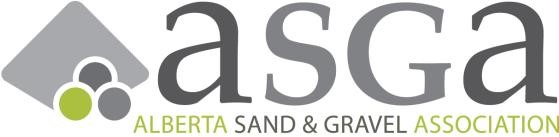 ASGA 2018 AGM Registration Form Members Registration Fee: $300 + GST per person    Government Registration Fee: $300 per person *No GST Non-Member Registration Fee: $400 + GST per person Delegate Information Delegate’s Name: _____________________________________________________________ Member Company: ____________________________________________________________ Address: ____________________________________________________________________ City/Town: ________________________________ Postal Code: ________________________ Phone: ________________ Fax: ________________ E-mail: ___________________________ Payment: (please circle one) Visa 	 	                MasterCard 	 	ChequeCredit Card No.: __________________________________________________________ Name on Card: ___________________________________________________________ Expiry Date: ______________________ Signature: ______________________________ There are no refunds.  Delegate changes only. Any questions please contact Lyndsay Kiefer, ASGA, at (780) 435-2844 or info@asga.ab.ca.Cheques can be mailed to: ASGA, Suite 308, 10080 Jasper Avenue NW, Edmonton, AB T5J 1V9. This form can be faxed to: (780) 435-2044, emailed:info@asga.ab.ca or sent through mail. It must be received by January 6th, 2018.